Aksijalni krovni ventilator DZD 30/6 AJedinica za pakiranje: 1 komAsortiman: 
Broj artikla: 0087.0414Proizvođač: MAICO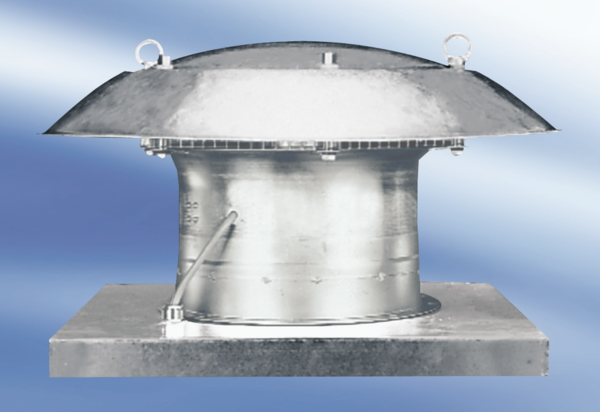 